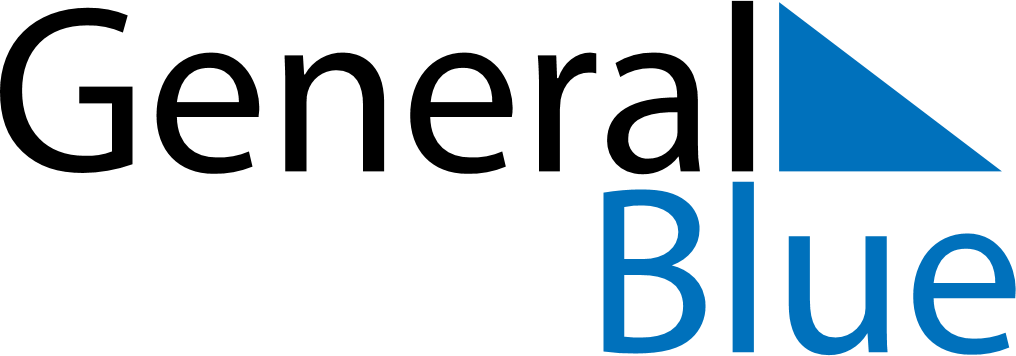 October 2020October 2020October 2020October 2020PortugalPortugalPortugalSundayMondayTuesdayWednesdayThursdayFridayFridaySaturday1223456789910Implantação da República111213141516161718192021222323242526272829303031